Отчёто результатах самообследованиямуниципальное автономное дошкольное образовательное учреждениегорода Калининграда детский сад № 36(полное наименование организации в соответствии с уставом)г. Калининград, ул. Ракитная, 1(местонахождение организации в соответствии с уставом)2016 г.СОДЕРЖАНИЕI. Общие сведения об организацииII. Условия организации образовательного процессаIII. Сведения о составе и квалификацииадминистративных, педагогических кадровIV. Организация образовательного процессаV. Содержание образовательного процессаVI. Организация воспитательной работыVII. Качество образования в организацииI. Общие сведения об образовательном учреждении (далее ОУ)1.1. Полное наименование организации в соответствии с уставом: муниципальное автономное дошкольное образовательное учреждение города Калининграда детский сад № 361.2. Юридический, фактический адреса: г. Калининград, Ракитная, 11.3. Телефон, факс, e-mail: 8 (4012) 96-59-44, 8 (4012) 21-76-44, madouds36@mail.ru; madouds036@eduklgd.ru1.4. Устав: реквизиты документов принятия, согласования и утверждения:принят общим собранием трудового коллектива Учреждения протокол № 8 от26.09.2011г; согласован комитетом муниципального имущества и земельных ресурсов   администрации городского округа «Город Калининград» распоряжение № 70-2154/р 07.10.2011г.; утвержден комитетом по образованию администрации городского округа «Город Калининград» 27.09.2011г. № 2155-д.1.5. Учредитель (полное наименование), реквизиты учредительного договора:комитет по образованию администрации городского округа «Город Калининград».1.6. Организационно-правовая форма, тип, вид (категория) учреждения:муниципальное автономное учреждение, тип - дошкольное образовательное учреждение, вид - детский сад.1.7. Свидетельство о постановке на учет юридического лица в налоговоморгане (серия, номер, дата, ИНН): 39 № 001423273 выдано 07.07.1995г.ИНН/КПП 3906068243/3906010011.8. Свидетельство о внесении записи в Единый государственный реестрюридических лиц (серия, номер, дата, кем выдано, ОГРН): 39 № 001490643 выдано 11.02.2012 г. МИФНС № 1 по Калининградской области1.9. Свидетельство о праве на имущество (серия, номер, дата, кем выдано):39-АА 966499 выдано 31.08.2011 г. Управление Федеральной службы государственной регистрации, кадастра и картографии по Калининградской области.1.10. Свидетельство о праве на земельный участок (серия, номер, дата, кемвыдано): 39-АА 671797 выдано 28.01.2009 г. Управление Федеральной службыпо Калининградской области.1.11. Лицензия на право ведения образовательной деятельности (серия, номер,дата выдачи и срок действия, кем выдана). Перечень реализуемых образовательных программ в соответствии с лицензией:39ЛО1 №0000505 выдана 17.08.2015 г.. регистрационный № ДДО-1719 Службой по контролю и надзору в сфере образования Калининградской области бессрочно.1.12. Локальные акты организации (перечислить с указанием даты утверждения):- Правила внутреннего трудового распорядка – 25.04.2016 года;- Положение об общем собрании трудового коллектива МАДОУ д/с №36 -01.01.2015 года;- Положение о педагогическом совете МАДОУ д/с № 36 - 01.01.2015 года;- Положение о попечительском Совете МАДОУ д/с № 36 – 01.01.2015 года;- Положение об оказании платных дополнительных образовательных услуг в МАДОУ д/с № 36 - 01.01.2015 года;- Положение о логопедическом пункте МАДОУ д/с № 36, реализующего основную общеобразовательную программу дошкольного образования – 29.08.2013 года;- Положение об оплате труда работников МАДОУ детский сад № 36 – 25.04.2016 г.;- Положение о распределении специальной части фонда оплаты труда МАДОУ детский сад № 36 – 25.04.2016 г.;- Положение о распределении стимулирующей части фонда оплаты труда МАДОУ детский сад № 36 –25.04.2016  г.II. Условия организации образовательного процесса2.1. Тип здания: здание нежилое2.2. Год создания организации: 1964 г.2.3. Предельная численность / Реальная наполняемость: 120 / 180 чел.2.4. Общая площадь: 1186,5 кв.м2. 5. Данные о наличии материально-технической базы2.6. Информатизация образовательного процесса2.7. Библиотечно-информационное оснащение образовательного процессаIII. Сведения о составе и квалификации административных, педагогических кадров3.1. Сведения об административных работниках.3.2. Сведения о педагогических работниках (включая административных и других работников, ведущих педагогическую деятельность).3.3. Средняя недельная нагрузка на 1-го педагога  36 часов3.4. Количество учителей, работающих с детьми, требующими педагогической коррекции _____5_____, из них прошли курсовую подготовку ____5_____IV. Организация образовательного процесса4.1. Данные о контингенте обучающихся (воспитанников), формах обучения по состоянию на май 2016 года4.2. Режим работы ОУ с 07.30до 19.30___4.3. Сведения о наполняемости групп4.4. Структура управленияУправление ДОУ строится на принципах единоначалия и самоуправления. Имеет управляемую и управляющую системы.Управляющая система состоит из двух структур, деятельность которых регламентируется Уставом ДОУ и соответствующими положениями.I структура – органы самоуправления:наблюдательный совет;общее собрание трудового коллектива;педагогический совет;Наблюдательный совет способствует формированию устойчивого финансового внебюджетного фонда развития учреждения, содействует организации и совершенствованию образовательного процесса, осуществляет контроль за целевым использованием внебюджетного фонда, обеспечивает общественный контроль за соблюдением действующего законодательства, прав личности воспитанников, родителей и педагогов.Общее собрание трудового коллектива вправе принимать решения. Решение, принятое Общим собранием в пределах своей компетенции, не противоречащее действующему законодательству Российской Федерации, является обязательным для исполнения всеми работниками учреждения.Педагогический совет создан в целях развития и совершенствования образовательного процесса в учреждении. В состав педагогического совета входят все педагогические работники, могут входить родители (законные представители) воспитанников.II структура – административное управление, которое имеет несколько уровней линейного управления.1 уровень – заведующий.Осуществляет общее руководство детским садом в соответствии с законами и иными нормативными правовыми актами, Уставом ДОУ. Обеспечивает системную образовательную, воспитательную, методическую и административно-хозяйственную работу образовательного учреждения. Создает оптимальные условия для полноценного всестороннего развития и обучения воспитанников, охраны и укрепления их здоровья в соответствии с государственным образовательным стандартом и программами, реализуемыми в учреждении. В пределах своих полномочий распоряжается бюджетными средствами, обеспечивает результативность и эффективность их использования. Осуществляет комплектование учреждения детьми соответствующего возраста, заключает с родителями договор.2 уровень – заместитель заведующего, главный бухгалтер, заведующий хозяйством.Заместитель заведующего координирует работу воспитателей, других педагогических работников, а также разработку учебно-методической и иной документации, необходимой для деятельности образовательного учреждения, организует просветительскую работу для родителей.Заведующий хозяйством осуществляет руководство работой по хозяйственному обслуживанию ДОУ, обеспечивает сохранность здания, хозяйственного инвентаря, имущества и своевременный ремонт.Главный бухгалтер обеспечивает соответствие осуществляемых хозяйственных операций законодательству РФ, контроль за движением имущества и выполнением обязательств организации, за отражением на счетах бухгалтерского учета всех осуществленных хозяйственных операций, предоставление оперативной информации о финансовом состоянии организации. Формирует в соответствии с законодательством о бухгалтерском учете учетную политику организации. Составляет в установленные сроки бухгалтерскую, налоговую и статистическую отчетности и представляет ее в соответствующие органы, а также проводит экономический анализ финансово-хозяйственной деятельности организации.3 уровень управления осуществляют воспитатели, специалисты, коррекционные педагоги и обслуживающий, вспомогательный персонал. На этом уровне объектами управления являются дети и их родители.4.5. Структурная модель методической службыМетодическая служба действует на основании принятого Положения о методической службе МАДОУ и является структурным подразделением, имеющим сложную организационную структуру. Руководит деятельностью службы заместитель заведующего.Целями методической службы МАДОУ д/с № 36 являются:· реализация государственной образовательной политики в рамках образовательного процесса;· создание совокупности условий для эффективного развития МАДОУ;· обеспечение качества образовательных услуг в МАДОУ.Задачи методической службы:· обеспечение теоретической, психологической, методической поддержки воспитателей;· создание условий для повышения профессиональной компетенции, роста педагогического мастерства и развития творческого потенциала каждого педагога;· организация активного участия педагогов в планировании, разработке и реализации программы развития, в инновационных процессах;· проведение мониторинговых и аттестационных процедур для объективного анализа развития дошкольного учреждения и достигнутых результатов и пр.Структура методической службы МАДОУСтруктурными компонентами методической службы являются: педагогический совет, профи – клуб, временная (творческая, исследовательская, проектная) группа, методический час, педагогическая гостиная молодого воспитателя, наставничество.Педагогический совет – профессиональное объединение педагогов, которое создается для решения исследовательских задач, проектного решения конкретной, большой по значимости и объему методической задачи, отслеживания результатов работы педагогического персонала по выполнению муниципального задания и для определения успешности реализуемой основной, дополнительных общеобразовательных и дополнительных программ. Он формируется из педагогов образовательного учреждения.Профи – клуб – добровольное профессиональное объединение педагогов, заинтересованных во взаимном творчестве, изучении, разработке, обобщении материалов по заявленной тематике с целью поиска оптимальных путей развития изучаемой темы для непосредственной работы с детьми. Рассматривается как средство передачи педагогом – профессионалом концептуальной и практической сторон собственной системы работы, предполагающей комплекс методических приёмов, педагогических действий, которые присущи именно этому педагогу, непосредственно от профессионала к педагогам – ученикам. Руководит профи-клубом воспитатель первой или высшей квалификационной категории,Временная (творческая, исследовательская, проектная) группа – добровольное профессиональное объединение педагогов. Созданы для решения конкретной кратковременной творческой проблемы (например, подготовка к педагогическому совету, семинару и т. д.).Методический час – профессиональное объединение педагогов, которое создается для обсуждения вопросов, требующих оперативного решения, для презентации новинок методической литературы, статей из периодических изданий и т.д.Педагогическая гостиная молодого воспитателя – добровольное профессиональное объединение вновь принятых воспитателей, содействует становлению профессионального мастерства начинающих педагогов. Руководит педагогической гостиной заместитель заведующего, старший воспитатель или воспитатель высшей квалификационной категории.Наставничество - одна из функций работника, предполагающая помощь новому сотруднику в период адаптации на новом рабочем месте. Включает в себя планирование, организацию и контроль введения нового работника в должность. Заключается в практической передаче профессиональных и иных навыков и знаний от более опытного работника – менее опытному.4.6. Методическая тема организации, цели и задачи методической работы, основные направления, результаты:Тема: «Информатизация как ресурс повышения качества дошкольного образования».Целью информатизации системы образования в МАДОУ д/с № 36 является создание условий для реализации современной системы образовательных приоритетов: повышение доступности качественного образования, соответствующего требованиям инновационного развития экономики, современным потребностям общества и каждого гражданина через системное внедрение информационных и коммуникационных технологий (ИКТ) функционирования системы образования, обеспечение их эффективного использования.Задачи:-обеспечение соответствия управления системой образования МАДОУ д/с № 36 современным требованиям и стандартам;-формирование информационной культуры всех субъектов образовательного процесса;-реализация инновационного характера образования, повышение его качества на основе развития и расширения использования информационных и телекоммуникационных технологий.По направлениям использования информационно-коммуникационных технологий в системе деятельности МАДОУ д/с №36 выделяются:-использование ИКТ в организации образовательного процесса с детьми;-использование ИКТ в процессе взаимодействия ДОУ (педагога) с родителями;-использование ИКТ в процессе и организации методической работы с педагогическими кадрами;-использование ИКТ в управленческой деятельности ДОУ.4.7. Работа организации в режиме инновации и эксперимента.V. Содержание образовательного процесса5.1. Реализуемые образовательные программы (основные и дополнительные):а) основные общеобразовательныеб) дополнительные общеобразовательныев) дополнительные (ДОД)1. Реализуемые образовательные программы ДОД, всего 62. По сроку реализации образовательных программ ДОД3. По типу образовательных программ ДОД4. По уровню реализации образовательных программ ДОД6.2. Расписание факультативных, индивидуальных, групповых занятий.Расписание платных дополнительных образовательных услугна 2015 – 2016 учебный годРасписание дополнительных (бесплатных) образовательных услугна 2015 – 2016 учебный годVI. Организация воспитательной работы6.1. % охвата воспитанников дополнительными образовательными услугами от общего количества детей 100%6.2. Количество направленностей программ ДОД 36.3. Работа с родителями6.4. Данные по травматизму среди обучающихся организации за последние 3 года (указать число случаев, потребовавших медицинского вмешательства и оформленных актом Н-3). Нет6.5. Организация летней оздоровительной работыVII. Качество образования в ОУ7.1.Результативность по итогам реализации программы дошкольного образованияРеализация основной программы в 2015-2016 учебном году в МАДОУ д/с № 367.2. Результативность по итогам реализации программ дополнительного образования детейПолнота реализации дополнительных образовательных программ(за последние 2 года)7.3. Именные достижения воспитанников (за последние 3 года)7.4. Сведения об участии творческих коллективов в конкурсах, концертах, выставках различного уровня трех последних лет. Сведения об участии сборных команд в соревнованиях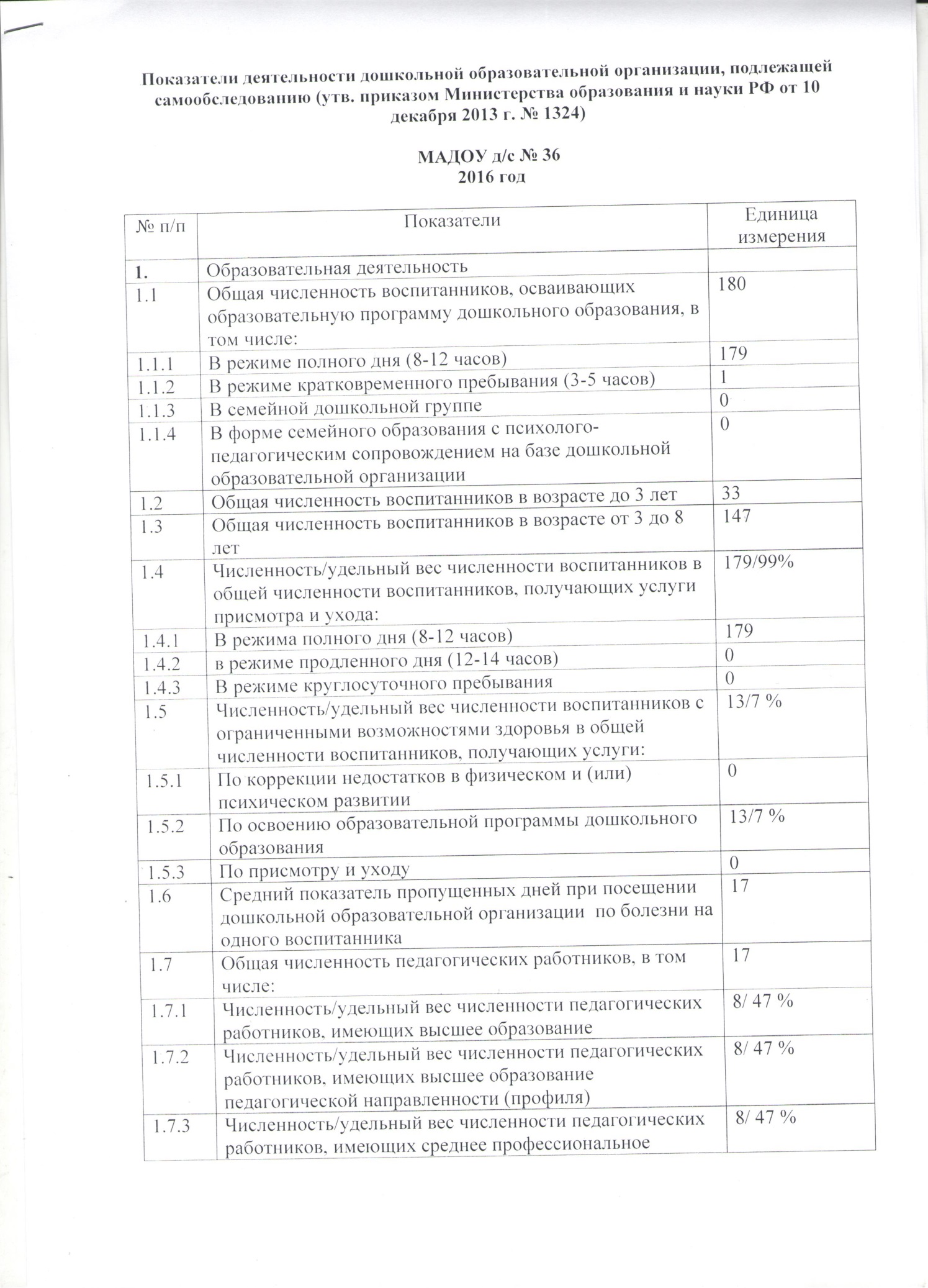 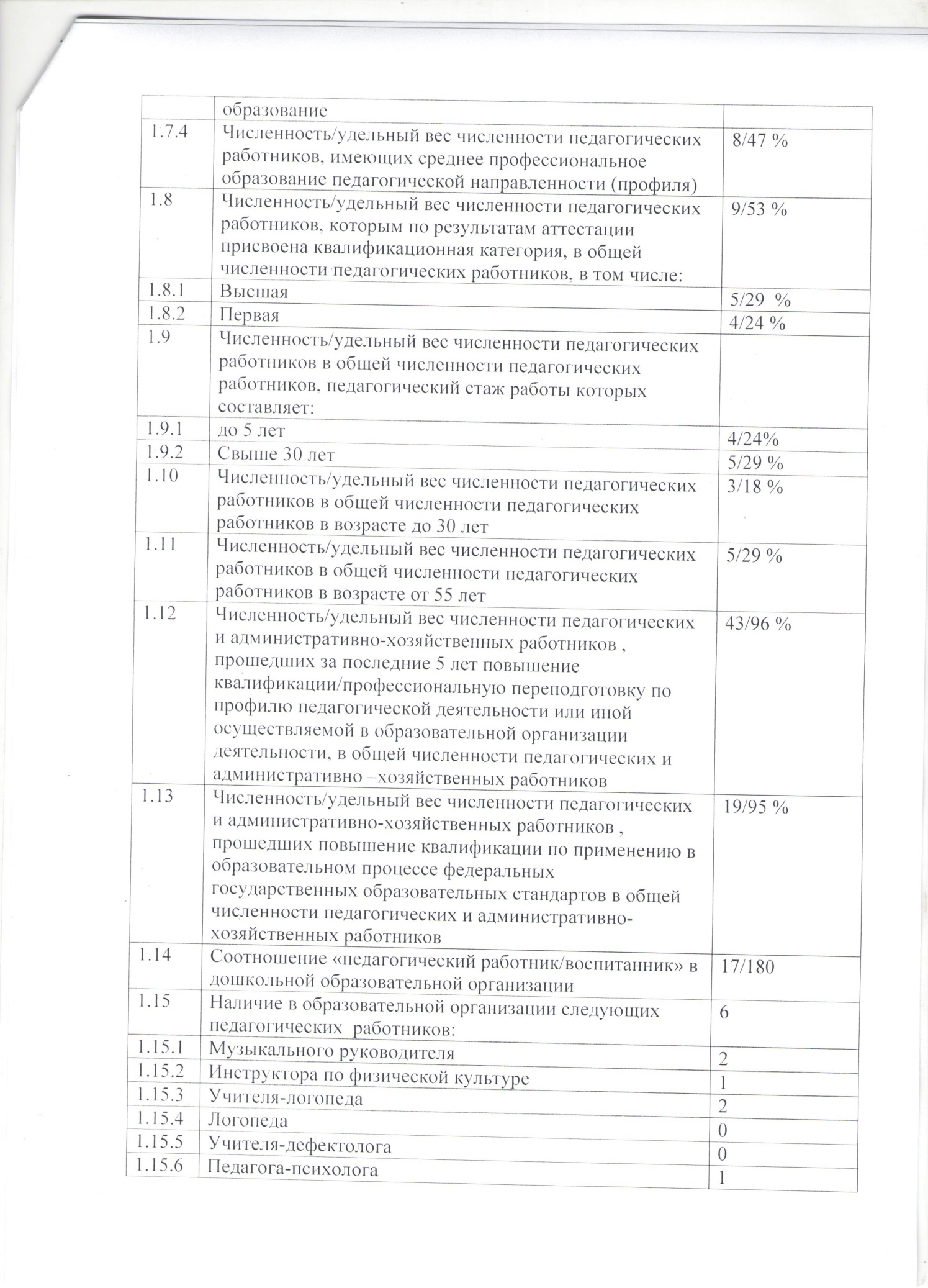 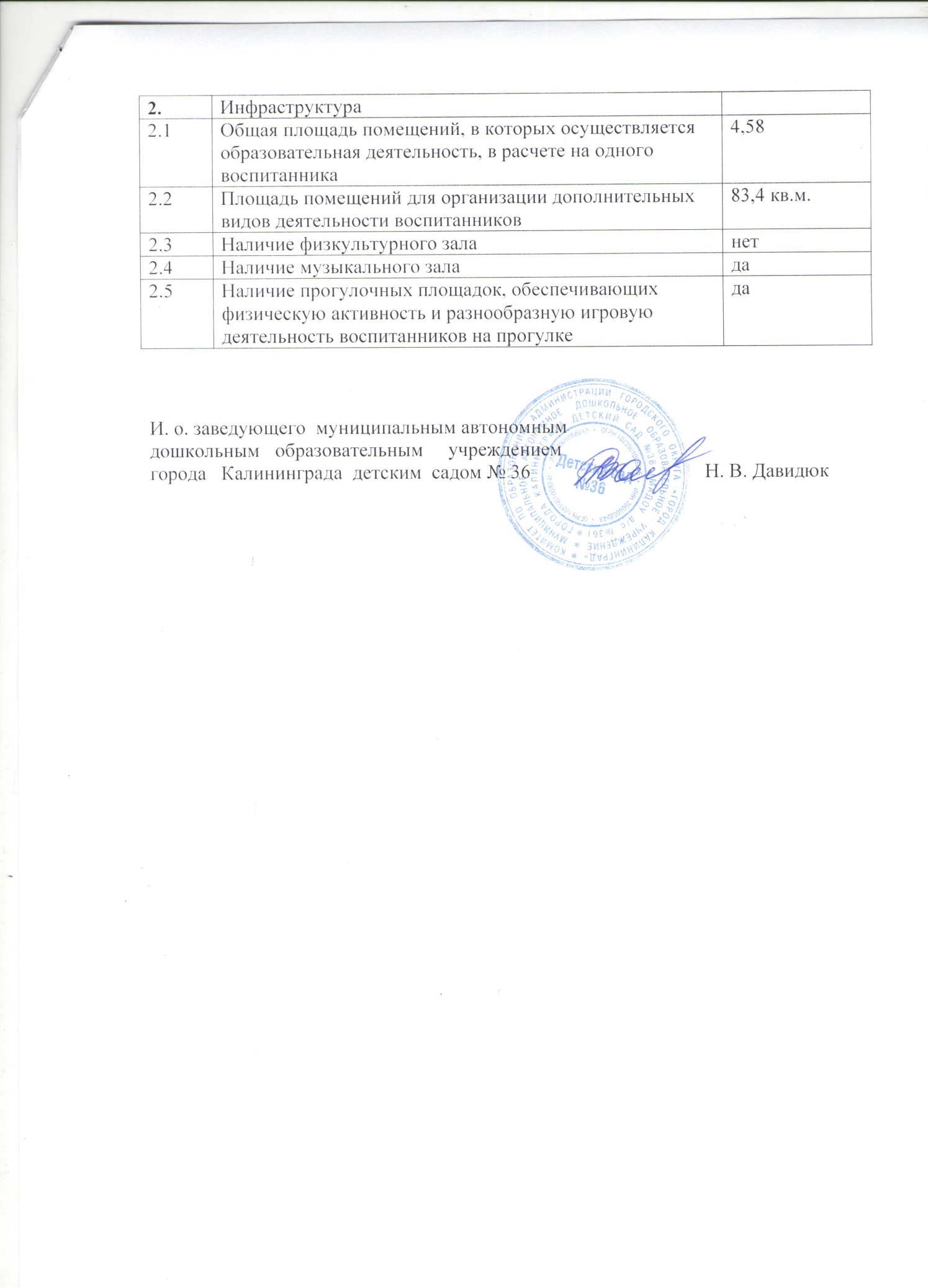 № п/пОсновные и дополнительные общеобразовательные программыОсновные и дополнительные общеобразовательные программыОсновные и дополнительные общеобразовательные программыОсновные и дополнительные общеобразовательные программы№ п/пВид образовательной программы (основная, дополнительная)Уровень (ступень) образовательной программыНаименование (направленность) образовательной программыНормативный срок освоения123451ОсновнаяобщеобразовательныйОсновная образовательная программа, разработанная на основе примерной основной образовательной программы дошкольного образования «От рождения до школы» под ред. Н. Е. Вераксы, Т. С. Комаровой, М. А. Васильевой5 лет2Дополнительнаяобщеобразовательный«Подготовка к школе» для детей 5-6 лет (социально-педагогическая направленность)1 год3Дополнительнаяобщеобразовательный«Подготовка к школе» для детей 6-7  лет (социально-педагогическая направленность)1 год4Дополнительнаяобщеобразовательный«Радуга» (художественная направленность)4 года5Дополнительнаяобщеобразовательный«Грация» (художественная направленность)3 года6Дополнительнаяобщеобразовательный«Здоровей-ка» (физкультурно-спортивная направленность)3 года 7Дополнительнаяобщеобразовательный«Говори правильно» (социально-педагогическая направленность)4 годаНаименование объектаКол-во местКв. метровЕдиниц ценного оборудованияМузыкальный зал3571,4-Спортивный зал---спортивная площадка276,75-Медицинский кабинет318,7-Другие помещения:- изостудия- кабинет психолога- логопункт- методического кабинета88419,99,97,58---Наличие развивающей предметно-игровой среды- групповые298,5-Оборудование места отдыха детей- спальни256,8-Наименование показателяфактическое значениеНаличие в организации подключения к сети Internet, скорость подключения к сети Internet,Кбит/сек100 Мбит/сКоличество Internet - серверов---Наличие локальных сетей в организации1Количество терминалов, с доступом к сети Internet---Количество единиц вычислительной техники (компьютеров)-всего-из них используются в учебном процессе51Количество классов, оборудованных мультимедиапроекторами-Количество интерактивных комплексов с мобильными классами1Другое-Наименование показателяфактическое значениеКнижный фонд1014Доля учебников (%) в библиотечном фонде-Доля методических пособий (%) в библиотечном фонде,в том числе не старше 5 лет89%Количество подписных изданий12ДолжностьФамилия, имя, отчество(полностью)Образование,специальность по диплому, общий пед. стажСтаж администр. работыСтаж администр. работыКвалификационная категория по административной работеДолжностьФамилия, имя, отчество(полностью)Образование,специальность по диплому, общий пед. стажобщийв данной организацииКвалификационная категория по административной работеЗаведующийКомарова Светлана АлександровнаВысшее,Педагогика и методика начального обучения, учитель начальных классов25 лет86Соответствие занимаемой должностиЗаместитель заведующегоДавидюк Наталья ВладимировнаВысшее,история, историк, преподаватель истории15 лет102Соответствие занимаемой должностиПоказательПоказательКол.чел.%Укомплектованность штата педагогических работников (%)Укомплектованность штата педагогических работников (%)100100Всего педагогических работников (количество человек)Всего педагогических работников (количество человек)1717Из них внешних совместителей всегов том числе: работников ВУЗовстудентовИз них внешних совместителей всегов том числе: работников ВУЗовстудентов--Из них внешних совместителей всегов том числе: работников ВУЗовстудентовИз них внешних совместителей всегов том числе: работников ВУЗовстудентов--Из них внешних совместителей всегов том числе: работников ВУЗовстудентовИз них внешних совместителей всегов том числе: работников ВУЗовстудентов--Наличие вакансий (указать должности):Наличие вакансий (указать должности):--Образовательный уровень педагогических работниковс высшим образованием847Образовательный уровень педагогических работниковс незаконченным высшим образованием16Образовательный уровень педагогических работниковсо средним специальным образованием847Образовательный уровень педагогических работниковс общим средним образованием--Имеют учёную степенькандидата наук--Имеют учёную степеньдоктора наук--Прошли курсы повышения квалификации за последние 5 летПрошли курсы повышения квалификации за последние 5 лет17-Имеют квалификационную категориюВсего1271Имеют квалификационную категориюВысшую529Имеют квалификационную категориюПервую424Имеют квалификационную категориюСоответствует должности318Состав педагогического коллектива по должностямВоспитатель1164,7Состав педагогического коллектива по должностямИнструктор по физической культуре15,9Состав педагогического коллектива по должностямМузыкальный руководитель211,75Состав педагогического коллектива по должностямУчитель-логопед211,75Состав педагогического коллектива по должностямПедагог-психолог15,9Состав педагогического коллектива по должностямСостав педагогического коллектива по стажу работы1 – 5 лет424Состав педагогического коллектива по стажу работы5 - 10 лет16Состав педагогического коллектива по стажу работы10 - 20 лет530Состав педагогического коллектива по стажу работысвыше 20 лет740Количество работающих пенсионеров по возрастуКоличество работающих пенсионеров по возрасту425,0Имеют звание Заслуженный учительИмеют звание Заслуженный учитель--Имеют государственные и ведомственные награды, почётные званияИмеют государственные и ведомственные награды, почётные звания16,3ДошкольноеобразованиеОбщее количество классов (групп)6Общее количество обучающихся179Занимающихся по базовым общеобразовательным программам166Занимающихся по специальным (коррекционным) образовательным программам (указать вид)13ФФНР, ОНРЗанимающихся в группах продлённого дня, в группах кратковременного пребывания1Воспитанники детских домов, интернатов-Дети-инвалиды2Дети «группы риска»-Занимающихся по программам дополнительного образования179Получающих дополнительные образовательные услуги (в т.ч. платные, за рамками основных образовательных программ, а также посредством других учреждений – дополнительного образования детей, профессионального образования и т.п.)179ПараметрыдошкольноеобразованиеПараметрыдошкольноеобразованиеПродолжительность учебной недели (дней)5Среднее количество НОД в неделю14Продолжительность уроков, занятий (мин.)15-30 минПродолжительность перерывов (мин.)10 минПериодичность проведения промежуточной аттестации учащихся-группаОбщее кол-во классов, групп,Кол-во учащихсяСпециальные (коррекционные),коррекционные группы, классы педагогической поддержки (интегрированные С(К)К с указанием вида)Средняя наполняемостьгруппПервая младшая 13130Вторая младшая13030Средняя13130Старшая12930Подготовительная к обучению в школе25860Итого6179180ОсновныеОсновныеОсновныеПредметы в соответствии с учебным планом (образовательные области)Программы с указанием типа (типовая, модифицированная, авторская)Учебники(с указанием года издания)Физическое развитиеПознавательное развитиеРечевое развитиеХудожественно-эстетическое развитиеСоциально-коммуникативное развитиеОсновная образовательная программа, разработанная на основе примерной основной образовательной программы дошкольного образования «От рождения до школы» под ред. Н. Е. Вераксы, Т. С. Комаровой, М. А. ВасильевойОт рождения до школы: Примерная основная общеобразовательная программа дошкольного образования/ Под ред.Н.Е. Вераксы,Т.С.Комаровой,М.А. Васильевой.– М.: МОЗАИКА-СИНТЕЗ,2012. – 336 с.Предметы в соответствии с учебным планомПрограммы с указанием типа (типовая, модифицированная, авторская)социально-педагогическая направленность«Подготовка к школе» для детей 5-6 лет социально-педагогическая направленность«Подготовка к школе» для детей 6-7  лет художественная направленность«Радуга» художественная направленность«Грация»физкультурно-спортивная направленность«Здоровей-ка» социально-педагогическая направленность«Говори правильно»срокколичество%до 1 года233.3от 1 до 3 лет233,3от 3 и более233,3типколичество%типовая--адаптированная--модифицированная6100авторская--уровень образованияколичество%дошкольное5100начальное--основное--среднее--разновозрастное--КружокФ.И.О. педагогаместо проведениявремя и продолжительность занятий время и продолжительность занятий время и продолжительность занятий время и продолжительность занятий время и продолжительность занятий КружокФ.И.О. педагогаместо проведенияпнвтсрчтптХореографическая студия «Грация»Елагина Р. Ф.музыкальный зал15.40-17.1515.40-17.15Арт-студия «Радуга»Перевозова Л. А.Группы15.30-16.5515.30-17.1515.40-17.35«Подготовка к школе»Супрен Н. А.Старшая группа «Подсолнух»16.45-17.1016.45-17.10«Подготовка к школе»Захарова Э. Ю.Подготовительная группа «Теремок»15.40-16.1015.40-16.10«Подготовка к школе»Курбатова В. Н.Подготовительная группа «Теремок»15.40-16.1015.40-16.10«Подготовка к школе»Захарова Т. И.Подготовительная группа «Простоквашино»15.40-16.1015.40-16.10«Подготовка к школе»Шумилова Н. О.Подготовительная группа «Простоквашино»15.40-16.1015.40-16.10День неделиНазвание кружковФ.И.О.должностьВремя проведенияПонедельник«Здоровей-ка»Инструктор по физкультуреКапусткина Т.Т.15.45-17.15Пятница«Здоровей-ка»Инструктор по физкультуреКапусткина Т.Т.12.00-18.00День неделиНазвание кружковФ.И.О.должностьВремя проведенияВторник«Говори правильно»Учитель-логопед Михалько Н. М.13.30-18.30Среда«Говори правильно»Учитель-логопед Михалько Н. М.08.00-13.00Четверг«Говори правильно»Учитель-логопед Михалько Н. М.13.30-18.30Пятница«Говори правильно»Учитель-логопед Михалько Н. М.08.00-13.00№Формы работыРезультаты работыДругая информация1.Работа сайта МАДОУ д/с № 36Активность посетителей средняя3.Анкетирование родителей по итогам года89, удовлетворённость 4,45 по 5-б. шкале4.День открытых дверейВсего организовано 16 мероприятий. Активность родителей на 10 % выше, чем в прошлом году.№п/пформа организацииколичество детей всего%1Пребывание полного дня180100 %2Кратковременное пребывание5100 %Интегративные качестваСентябрь 2015Май 2016физически развитый, овладевший необходимыми культурно-гигиеническими навыками81 %97 %любознательность, активность77 %98 %эмоциональная отзывчивость77 %97 %средства общения и способы взаимодействия со взрослыми и сверстниками74 %98 %способность управлять своим поведением70 %96 %способность решать интеллектуальные 
и личностные задачи68 %95 %первичные представления о себе, семье, обществе, государстве, мире и природе.65 %96 %универсальные предпосылки учебной деятельности64 %93 %умения и навыки деятельности81 %98 %Итого:79 %98 %Итого в 2014-2015 учебном году:80 %95 %годнизкий %средний %высокий %2014-2015052482015-201605149итого051,548,5годуровеньуровеньуровеньуровеньгодмеждународныйвсероссийскийобластнойгородскойрайонный2014-2015---Граф Карина, конкурс «Пластилиновая страна» газета «Страна Калининград», городской XVI конкурс рисунков и изделий декоративно-прикладного творчества учащихся и воспитанников, посвященного 70-летию Победы в Великой Отечественной войне, диплом победителяитого-1годуровеньуровеньуровеньуровеньгодмеждународныйвсероссийскийобластнойгородскойрайонный2014-2015---ДОУ победитель в конкурсе «Пластилиновая страна» газета «Страна Калининград», городской XVI конкурс рисунков и изделий декоративно-прикладного творчества учащихся и воспитанников, посвященного 70-летию Победы в Великой Отечественной войне2015-2016---ДОУ победитель городского спортивного праздника «Я космонавтом стать хочу!» в номинации «Герои млечного пути»ДОУ победитель конкурса «Семейная спартакиада-2015» на приз газеты «Страна Калининград»ДОУ победитель конкурса плакатов 1961-2016-2147. Связь времен» (арт-студия «Радуга»)Команда – победитель городского фестиваля «День физкультурника 2016 год»итого---5